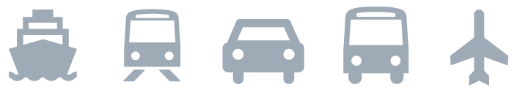 Piecu dienu ceļojuma plānotājsDiena1Galamērķis: [Kurp dodaties?]Kur paēst: [Kas ir brokastīs?]Ko darīt: [Vai jums ir biļetes uz lielisku pasākumu?]Kur palikt: [Pludmales bungalo vai drauga dīvāns?]Kā tur nokļūt: [Lidmašīna, vilciens vai GPS?]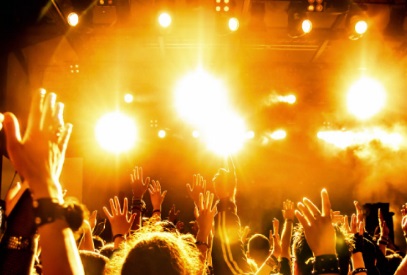 Diena2[Lai aizstātu jebkuru viettura tekstu (piemēram, šo), vienkārši atlasiet rindiņu vai rindkopu un rakstiet. Lai nodrošinātu vislabākos rezultātus, atlasē neiekļaujiet atstarpi pa kreisi vai pa labi no rakstzīmēm.]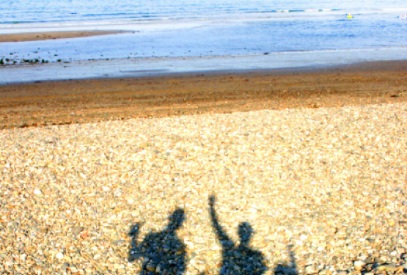 Diena3[Lai aizstātu viettura fotoattēlu ar savu, izdzēsiet to. Pēc tam lentes cilnē Ievietošana noklikšķiniet uz Attēls.]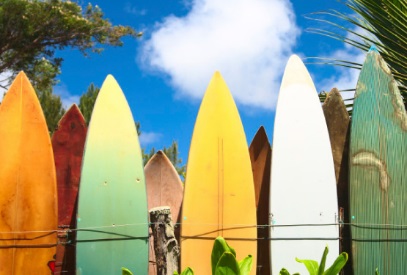 Diena4Galamērķis: [Kurp dodaties?]Kur paēst: [Kas ir brokastīs?]Ko darīt: [Vai jums ir biļetes uz lielisku pasākumu?]Kur palikt: [Pludmales bungalo vai drauga dīvāns?]Kā tur nokļūt: [Lidmašīna, vilciens vai GPS?]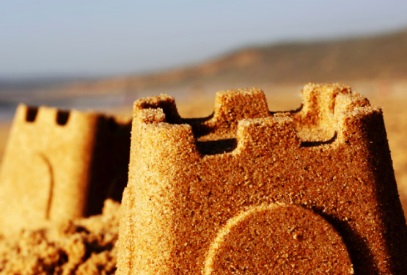 Diena5Galamērķis: [Kurp dodaties?]Kur paēst: [Kas ir brokastīs?]Ko darīt: [Vai jums ir biļetes uz lielisku pasākumu?]Kur palikt: [Pludmales bungalo vai drauga dīvāns?]Kā tur nokļūt: [Lidmašīna, vilciens vai GPS?]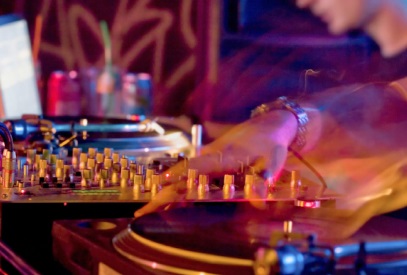 